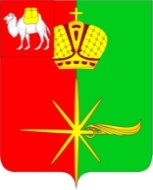 Челябинская областьСОВЕТ ДЕПУТАТОВКАРТАЛИНСКОГО ГОРОДСКОГО ПОСЕЛЕНИЯРЕШЕНИЕот  18 октября 2019 года №108О внесении изменений в решение Совета депутатов Карталинского городского поселения от 05.03.2018 года №24Рассмотрев ходатайство временно исполняющего обязанности главы Карталинского городского поселения, в соответствии с пунктом 2 статьи 41 Устава Карталинского городского поселения,Совет депутатов Карталинского городского поселения третьего созыва РЕШАЕТ:1. Внести в решение Совета депутатов Карталинского городского поселения от 05.03.2018 года №24 «Об оплате труда выборных должностных лиц местного самоуправления, осуществляющих свои полномочия на постоянной основе, и муниципальных служащих» (с изменениями от 27.03.2019 года №22) следующие изменения:1) Размеры денежного вознаграждения выборных должностных лиц местного самоуправления, осуществляющих свои полномочия на постоянной основе изложить в новой редакции:Нормативыразмеров денежного вознаграждения выборных должностных лиц местного самоуправления, осуществляющих свои полномочия на постоянной основе2) Размеры должностных окладов органов местного самоуправления Карталинского городского поселения изложить в новой редакции:Нормативыразмеров должностных окладов органов местного самоуправления Карталинского городского поселения3) Размеры ежемесячных надбавок за классный чин муниципальных служащихРазмерыежемесячных надбавок за классный чин муниципальных служащих2. Признать утратившим силу решение Совета депутатов Карталинского городского поселения от 27.03.2019 года № 22 «О внесении изменений в решение Совета депутатов Карталинского городского поселения от 05.03.2018 года № 24».3. Направить настоящее решение главе Карталинского городского поселения для подписания и опубликования в средствах массовой информации.4. Настоящее решение разместить на официальном сайте администрации Карталинского городского поселения в сети Интернет.5. Настоящее решение вступает в силу со дня его официального опубликования и распространяет свое действие на правоотношения, возникшие с 01 сентября 2019 года.Председатель Совета депутатов Карталинского городского поселения                                    Е. В. ПротасоваГлава Карталинского городского поселения                                                              С.В.МарковскийНаименование должностиНормативы размеров денежного вознаграждения выборных должностных лиц местного самоуправления, осуществляющих свои полномочия на постоянной основе, рублейГлава городского поселения83797(16544)Наименование должностиНормативы размеров должностных окладов муниципальных служащих органов местного самоуправления Карталинского городского поселения, рублейНачальник отдела7940Ведущий специалист4969Классный чин муниципальной службыГруппа должностей муниципальной службыРазмер ежемесячной надбавки за классный чип (в рублях)МуниципальныйсоветникГлавная1 класс -  33132 класс -  29733 класс -  2651Советник муниципального образованияВедущая1 класс -  24252 класс -  1987Советник муниципальной службыСтаршая1 класс -  16572 класс -  1324Референтмуниципальной службыМладшая                 1099